    БАШКОРТОСТАН РЕСПУБЛИКАҺЫ     АДМИНИСТРАЦИЯ  СЕЛЬСКОГО  ПОСЕЛЕНИЯ      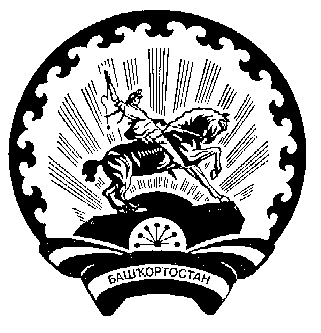     БАЛТАС  РАЙОНЫ МУНИЦИПАЛЬ                                                      НИЖНЕСИКИЯЗОВСКИЙ   СЕЛЬСОВЕТ   РАЙОНЫНЫҢ ТҮБӘН ҺИКЕЯЗ АУЫЛ  МУНИЦИПАЛЬНОГО  РАЙОНА   БАЛТАЧЕВСКИЙ   СОВЕТЫ  АУЫЛ  БИЛӘМӘҺЕ                                                                 РАЙОН        РЕСПУБЛИКИ    БАШКОРТОСТАН     452982, Түбән һикеяз ауылы,      Yзәк урамы, 26                                                                                             452982,Нижнесикиязово, ул.Центральная,26       тел. (253) 2-71-98                                                                                         тел.(253) 2-71-98КАРАР	     № 49                    ПОСТАНОВЛЕНИЕ        23 ноябрь 2016 й.                                                                               23 ноября 2016 года.Об утверждении схем расположения земельных участков, занятых опорами Линии электропередачи воздушной 10 кВ км 28 газопровода-отвода на ГРС Татышлы.      Руководствуясь Земельным Кодексом Росийской Федерации,Федеральным законом от 06.10.2003 № 131-ФЗ “Об общих принципах  организации местного самоуправления в Российской Федерации”,Федеральным законом от 24.07.2007г.№221-ФЗ “О государственномкадастре недвижимости” ,на основании письма от 28.10.2016г.№ 20/6004 Врио заместителя генерального директора по управлению персоналом ООО “ГАЗПРОМ ТРАНСГАЗ УФА” Р.Н.Силищева, администрация сельского поселения Нижнесикиязовский сельсовет муниципального района Балтачевский район Республики Башкортостан постановляет:Утвердить схемы расположения земельных участков, занятых опорами Линии электропередачи воздушной 10 кВ км 28 газопровода-отвода на ГРС Татышлы(инв № 439586).(Приложение 1)    2.   Контроль за исполнением настоящего постановления оставляю за собой.    3.   Настоящее постановление вступает в силу с момента подписания.    4.   Настоящее постановление опубликовать  на официальном сайте АСП Нижнесикиязовский   сельсовет МР Балтачевский район РБ.Глава сельского поселенияНижнесикиязовский сельсовет:                                       Р.Х.Закирова.                                                                                                                Приложение № 1                                                                                                                       к постановлению Администрации    сельского поселения   Нижнесикиязовский сельсовет № 49 от 23.10.2016г.                                       Характеристика земельных участков              занятых опорами Линии электропередачи воздушной 10 кВ км28                      газопровода-отвода на ГРС Татышлы (инв.439586). Управ.делами:                                        Г.Т.АрслановаКадастровый номер ЗУПлощадь ЗУ, кв.м.местоположениеКадастровый квартал, из которого предусмотрено образование ЗУРазрешенное использованиеКатегория земель02:08:000000:151:ЗУ115Республика Башкортостан, Балтачевский район, сельское поселение Нижнесикиязовский сельсовет02:08:080202Для сельскохозяйственного производстваЗемли сельхозназначения02:08:081001:32:ЗУ11Республика Башкортостан, Балтачевский район,с. Нижнесикиязово02:08:081001Трубопроводный транспортЗемли населенных пунктов02:08:081001:ЗУ123Республика Башкортостан, Балтачевский район,с. Нижнесикиязово02:08:081001Трубопроводный транспортЗемли населенных пунктов